Протокол № 377заседания ПравленияСаморегулируемой организации аудиторовАССОЦИАЦИЯ «СОДРУЖЕСТВО» (СРО ААС)г. Москва 	                                                                                                             13 ноября 2018 г.Голосовали:Члены Правления СРО ААС:Бородина Н.В., Голенко В.С., Горелов М.Г., Горячева О.В., Желтяков Д.В., Жуков С.П., Кобозева Н.В., Константинова И.Г., Кромин А.Ю., Кузнецов А.П., Лимаренко Д.Н., Михайлович Т.Н., Мухарева Е.В., Носова О.А., Рукин В.В., Рыбенко Г.А., Селезнев А.В., Старовойтова Е.В., Сюткина М.Г., Федосимов Б.А., Чая В.Т., Чепик Н.А., Черкасова Н.В., Шеметов В.Н., Шеремет А.Д.Итого в голосовании на заседании Правления СРО ААС приняло участие 25 из 38 человек, что составляет 66% голосов, кворум для принятия решений имеется.Форма заседания Правления СРО ААС – заочная.Документы, содержащие сведения о голосовании членов Правления СРО ААС, принимались до 13 ноября 2018 года.ПОВЕСТКА ДНЯ:О приеме в члены СРО ААС.О смене статуса члена СРО ААС.О прекращении членства в СРО ААС.Об аннулировании квалификационных аттестатов и прекращении членства в СРО ААС.Решили: утвердить повестку дня заседания Правления СРО ААС.Решение принято единогласноПо первому вопросуО приеме в члены СРО ААСРешили:1.1. Принять в члены СРО ААС 3 аудиторов;1.2. Принять в члены СРО ААС 2 аудиторские организации.Решение принято единогласноПо второму вопросуО смене статуса члена СРО ААС Решили:2.1. Сменить статус члена СРО ААС со статуса ИП на статус аудитора 3 аудиторам.Решение принято единогласноПо третьему вопросуО прекращении членства в СРО ААСРешили: 3.1. Прекратить членство в СРО ААС в связи с исключением из ЕГРЮЛ на основании п.2 ст.21.1 Федерального Закона «О государственной регистрации юридических лиц и индивидуальных предпринимателей» от 08.08.2001 г. № 129-ФЗ 1 аудиторской организации.Решение принято единогласноПо четвертому вопросуОб аннулировании квалификационных аттестатов и прекращении членства в СРО ААСРешили:4.1. Аннулировать квалификационные аттестаты аудитора в связи с несоблюдением требования о прохождении обучения в 2017 году и прекратить членство в СРО ААС по рекомендации ДК СРО ААС 99 аудиторов;4.2. Аннулировать квалификационный аттестат аудитора в связи с несоблюдением требования о прохождении обучения в 2017 году и прекратить членство в СРО ААС по рекомендации Дисциплинарной комиссии СРО ААС 1 индивидуального аудитора.Решение принято единогласноПодсчет голосов проводился секретарем заседания Правления СРО ААС Носовой О.А.Подписи:Председатель Правления СРО ААС ______________________ А.Д. ШереметСекретарь Правления СРО ААС      ______________________ О.А. Носова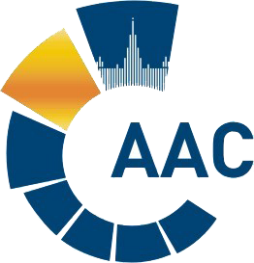 САМОРЕГУЛИРУЕМАЯ ОРГАНИЗАЦИЯ АУДИТОРОВАССОЦИАЦИЯ «СОДРУЖЕСТВО» 
член Международной Федерации Бухгалтеров (IFAC)(ОГРН 1097799010870, ИНН 7729440813, КПП 772901001) 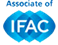 119192, г. Москва, Мичуринский проспект, дом 21, корпус 4. т: +7 (495) 734-22-22, ф: +7 (495) 734-04-22, www.auditor-sro.org, info@auditor-sro.org 